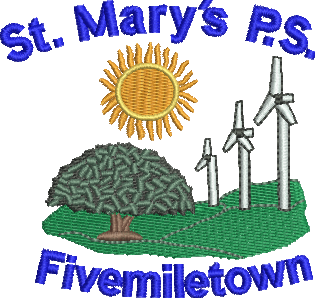           St Mary’s Primary School70 Colebrooke Road,Fivemiletown,Co. Tyrone.BT75 0SAPhone:    028 895 21315Fax:         028 895 21315E-mail:    mmccullagh962@c2kni.netNewsletter- Monday 15th October 2018Mon -     P1-4 – PE                P5-7 Mandarin - 1pm                P5-7 Tin-Whistle                P7 Study Club – 3.15 to 4.30pmTues -     P1-4 Central LibraryWed -     P1-7 – Walk to school Wednesday                P5-7 – Molly and Mia Garden                P4-7 Swimming 1.15pm-2pm.                P4-7 – Code Club – 31.5-4.15pmThurs -   P5-7 Netball and Soccer Tournament.                P1-4 P.E.Fri -         P5-7 – PE with Fergal McCannMaths WeekThis week is a celebration of Maths across the whole island of Ireland. Maths is no longer about sitting doing sums all day, every day. Here in St. Mary’s we aim to inspire the children to become thinkers and problem solvers. We encourage the children to relate the Maths we learn in the classroom to real life, every day experiences. Miss McRory has organised some fun Maths activities which the children will all be taking part in this week. It should be fun!Maths ArtThe children will be creating 3D shapes using newspapers on Wednesday. We would appreciate if children would bring in as many old newspapers as they can to help facilitate this activity. ‘Walk to School Wednesdays’As part of our drive to inspire the children to be healthy and active, we are going to start walking to school on a Wednesday to build up our activity levels. This will run up until Halloween and we will hopefully revisit this initiative later in the year again when the weather improves. Walking to school is an easy way children can boost their activity levels but we must emphasise the importance of staying safe near the road as well. We ask children to wear bright items of clothing if they can. We will have ‘hi-vis’ vests available as well for the children. We will all walk from the carpark beside the play park at 8.55am so that we arrive at school at 9am. Any children who are at the school gate will be safely escorted down to the meeting point and then we will all walk back to school together. Code Club Code club returns this week but it is on Wednesday from 3.15-4.15pm.PTFA MeetingThere will be a meeting for all PTFA member on the 25th October at 7pm in the school. We look forward to seeing you all there. Any new members wishing to join the PTFA are asked to contact the school. Tag RugbyOur Primary 3 and 4s had an amazing day last week when they took part in a fun day of tag rugby. They were absolutely brilliant and we may just have discovered a few rugby stars for the future. Netball and SoccerOur P5-7 pupils will be competing in a netball (girls) and soccer (boys) tournament on Thursday which will take place in FMT College. We wish them well!Tin Whistle P5-7 children are asked to bring their tin-whistles to school on Mondays to take part in lessons with Mr. McCullagh. Cross CountryThe children of St. Mary’s represented our school brilliantly at a recent cross country challenge. The children showed tremendous courage, determination and athleticism. We are very proud of their achievements. Well done!Pupil of the week: P1-4 – Ethan DinsmoreP5-7 – Jayden McFarland